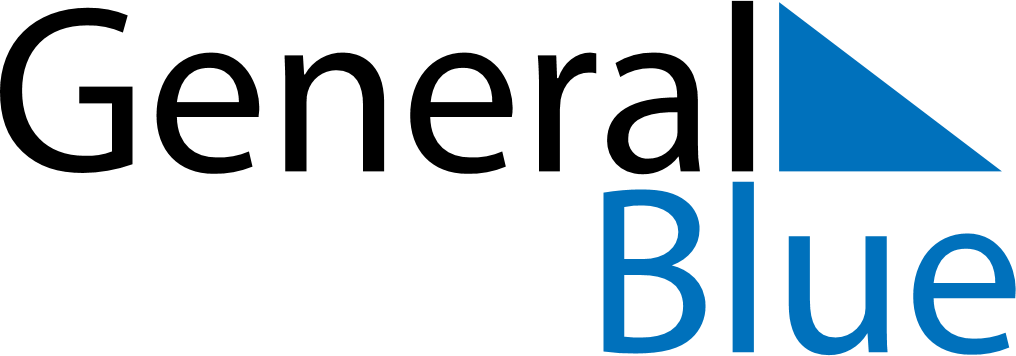 July 2018July 2018July 2018ZambiaZambiaSundayMondayTuesdayWednesdayThursdayFridaySaturday1234567Heroes’ DayUnity Day8910111213141516171819202122232425262728293031